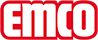 emco Bauemco INOX® LINEO 22TypeLINEO 22Matériau: inox. Adapté au tapis d'entrée emco - types Diplomate 517/522. Largeur du profilé: 50 mm. Une sous-couche d'1 mm en acier est incrustée sous le profilé personnalisable pour renforcer celui-ci et empêcher les lettres de se déformer avec l'intensité du trafic.Epaisseur en mm1,5contactemco Benelux B.V. · Divisie Bouwtechniek · Veldrijk 2 · 8530 Harelbeke / BE · Tel. (+32) 056 224 978 · bouwtechniek@benelux.emco.de · www.emco-bau.com